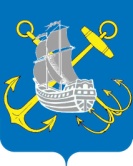 МУНИЦИПАЛЬНЫЙ СОВЕТ ВНУТРИГОРОДСКОГО МУНИЦИПАЛЬНОГО ОБРАЗОВАНИЯ САНКТ-ПЕТЕРБУРГАМУНИЦИПАЛЬНЫЙ ОКРУГ МОРСКОЙРЕШЕНИЕ № 19«25» августа 2021 г.          	                  		    	               Санкт-ПетербургОб учреждении официального печатного издания муниципального совета и местной администрации внутригородского муниципального образования Санкт-Петербурга муниципальный округ Морской
          В целях опубликования муниципальных правовых актов органов местного самоуправления внутригородского муниципального образования Санкт-Петербурга муниципальный округ Морской, проектов муниципальных правовых актов органов местного самоуправления внутригородского муниципального образования Санкт-Петербурга муниципальный округ Морской, доведения до сведения жителей внутригородского муниципального образования Санкт-Петербурга  муниципальный округ Морской информации об исполнении ведомственных целевых программ и иной официальной информации, в соответствии с Федеральным законом от 06.10.2003 № 131-ФЗ «Об общих принципах организации местного самоуправления в Российской Федерации», Законом Санкт-Петербурга от 23.09.2009 № 420-79 «Об организации местного самоуправления в Санкт-Петербурге», статьями 7, 12 Закона Российской Федерации от 27.12.1991 № 2124-1 «О средствах массовой информации» и Уставом внутригородского муниципального образования Санкт-Петербурга  муниципальный округ Морской, муниципальный совет РЕШИЛ: 
          1. 	Учредить официальное периодическое печатное издание муниципального совета и местной администрации внутригородского муниципального образования Санкт-Петербурга муниципальный округ Морской — бюллетень «Информационный вестник муниципального образования муниципальный округ Морской».          2. 	Утвердить Положение об официальном периодическом печатном издании муниципального совета и местной администрации внутригородского муниципального образования Санкт-Петербурга муниципальный округ Морской — бюллетене «Информационный вестник муниципального образования муниципальный округ Морской» согласно Приложению № 1 к настоящему Решению.          3. 	Утвердить состав редакционной коллегии бюллетеня «Информационный вестник муниципального образования муниципальный округ Морской» согласно Приложению № 2 к настоящему Решению.
        4. 	Организацию деятельности по подготовке, тиражированию и распространению бюллетеня возложить на редакционную коллегию.          5. 	Признать утратившим силу Решение муниципального совета внутригородского муниципального образования Санкт-Петербурга муниципальный округ округ Морской от 16.05.2013 № 24 «Об учреждении печатного издания муниципального совета и местной администрации муниципального образования муниципальный округ округ Морской».  6. 	Настоящее Решение вступает в силу со дня его официального опубликования.Глава муниципального образования
внутригородского муниципального образования Санкт-Петербурга муниципальный округ Морской                                 Т.А.КольцоваПриложение №1
к Решению муниципального совета
внутригородского муниципального образования Санкт-Петербурга муниципальный округ Морской
от «25» августа 2021 № 19ПОЛОЖЕНИЕ
О БЮЛЛЕТЕНЕ «ИНФОРМАЦИОННЫЙ ВЕСТНИК МУНИЦИПАЛЬНОГО ОБРАЗОВАНИЯ  МУНИЦИПАЛЬНЫЙ ОКРУГ МОРСКОЙ»1. 	Общие положения1.1. 	Бюллетень «Информационный вестник муниципального образования муниципальный округ Морской» (далее — бюллетень) является официальным периодическим печатным изданием муниципального совета внутригородского муниципального образования Санкт-Петербурга муниципальный округ Морской (далее — муниципальный совет) и местной администрации внутригородского муниципального образования Санкт-Петербурга муниципальный округ Морской (далее — местная администрация).1.2. 	Бюллетень в качестве официального периодического печатного издания учреждается муниципальным советом. В соответствии со статьей 12 Закона Российской Федерации «О средствах массовой информации» его регистрация как средства массовой информации не требуется. 1.3. 	Бюллетень выходит по мере необходимости.1.4. 	Тираж издания составляет 500 экземпляров. В отдельных случаях он может быть увеличен.2. 	Содержание и структура бюллетеня2.1. 	В бюллетене на русском языке публикуются муниципальные правовые акты (далее — правовые акты) муниципального совета, местной администрации, главы муниципального образования и проекты правовых актов.2.2.	Бюллетень состоит из 4 разделов: в первом разделе публикуются правовые акты муниципального совета и проекты правовых актов муниципального совета, подлежащие публикации;во втором разделе публикуются правовые акты главы муниципального образования и проекты правовых актов главы муниципального образования, подлежащие публикации;в третьем разделе публикуются правовые акты местной администрации и проекты правовых актов местной администрации, подлежащие публикации;в четвертом разделе публикуются иные официальные сообщения и материалы.2.3. 	Публикация официального документа, ранее опубликованного в средствах массовой информации, должна сопровождаться ссылкой на первоисточник с указанием его названия, даты и номера выхода в свет.2.4. 	Последняя страница бюллетеня и обложка могут использоваться для публикации официальных объявлений и обращений к населению муниципального образования.2.5. 	Каждый выпуск бюллетеня должен содержать следующие сведения:название;фамилию, инициалы руководителя редакционной коллегии;фамилию, инициалы ответственного за выпуск и номер его контактного телефона;порядковый номер выпуска;дату его выхода в свет;адрес учредителя и редакции, телефон;тираж.2.6. 	Установленный стандарт оформления бюллетеня — брошюра форматом А5.3. 	Редакционная коллегия3.1. 	Органом управления бюллетенем является редакционная коллегия.3.2.	Редакционная коллегия является постоянно действующим органом, обеспечивающим его выпуск.3.3. 	Редакционная коллегия состоит из руководителя, ответственного секретаря и членов редакционной коллегии. 3.4.	Состав редакционной коллегии утверждается муниципальным советом.3.5.	Основные функции редакционной коллегии:определение и разработка структуры и содержания каждого номера издания с утверждением сигнального экземпляра;внесение предложений по изменению количественного и персонального состава редакционной коллегии.4. 	Руководитель редакционной коллеги4.1. 	Основные функции руководителя редакционной коллегии: организация редакционно-издательской деятельности; взаимодействие с муниципальным советом, главой муниципального образования и местной администрацией.5.	Обеспечение выпуска бюллетеня5.1. 	Главой муниципального образования предоставляются в редакционную коллегию проекты правовых актов и правовые акты главы муниципального образования и муниципального совета, на следующий день после их принятия (подписания).Главой местной администрации предоставляются в редакционную коллегию проекты правовых актов и правовые акты местной администрации, на следующий день после их принятия (подписания).5.2. 	Контроль за сроками опубликования правовых актов осуществляет ответственный секретарь редакционной коллегии.5.3. 	Техническое редактирование и корректуру осуществляют ответственный секретарь редакционной коллегии и ответственный за выпуск. 5.4. Руководитель редакционной коллегии производит созыв редакционной коллегии после утверждения сигнального номера, дает разрешение на выпуск всего тиража издания путем подписания в печать каждого выпуска, контролирует соблюдение сроков изготовления тиража, своевременность его печатания и распространения.5.5. 	Контроль за соблюдением условий выпуска бюллетеня, установленных стандартов его оформления, изготовления оригинала-макета осуществляет редакционная коллегия.6. 	Распространение бюллетеня6.1.	Бюллетень распространяется на территории внутригородского муниципального образования Санкт-Петербурга муниципальный округ Морской путем раздачи жителям.6.2.	Раздача бюллетеня осуществляется специалистом местной администрации, осуществляющим взаимодействие со средствами массовой информации, связь с общественностью.6.3.	Специалист местной администрации, осуществляющий взаимодействие со средствами массовой информации, связь с общественностью, обеспечивает доступность информации для населения путем размещения на информационных стендах. 6.4. Отдел заказа и делопроизводства местной администрации направляет экземпляры бюллетеня в библиотеки Василеостровского района Санкт-Петербурга, прокуратуру Василеостровского района Санкт-Петербурга и другие органы, в день выхода тиража.7.	Прекращение выпуска бюллетеняВопросы прекращения выпуска бюллетеня, его переименования, изменения профиля, периодичности выпуска, порядка распространения решаются муниципальным советом.Приложение №2
к Решению муниципального совета
внутригородского муниципального образования Санкт-Петербурга муниципальный округ Морской
от «25» августа 2021 № 19СОСТАВ РЕДАКЦИОННОЙ КОЛЛЕГИИ БЮЛЛЕТЕНЯ «ИНФОРМАЦИОННЫЙ ВЕСТНИК МУНИЦИПАЛЬНОГО ОБРАЗОВАНИЯ  МУНИЦИПАЛЬНЫЙ ОКРУГ МОРСКОЙ»Руководитель редакционной коллегии - Глава местной администрации;Выпускающий редактор- заместитель главы местной администрации;Ответственный секретарь редакционной коллегии- специалист местной администрации, осуществляющий взаимодействие со средствами массовой информации, связь с общественностью;Члены редакционной коллегии:
- руководитель отдела заказа и делопроизводства местной администрации;- руководитель отдела по работе с населением местной администрации